PINTE E RECORTE OS PUPPETS. EM SEGUIDA, COLE-OS NUM PALITO DE PICOLÉ E FAÇA APRESENTAÇÕES EM INGLÊS, INVENTANDO NOMES PARA ELES. UTILIZE A EXPRESSÃO: HI! MY NAME IS ___________.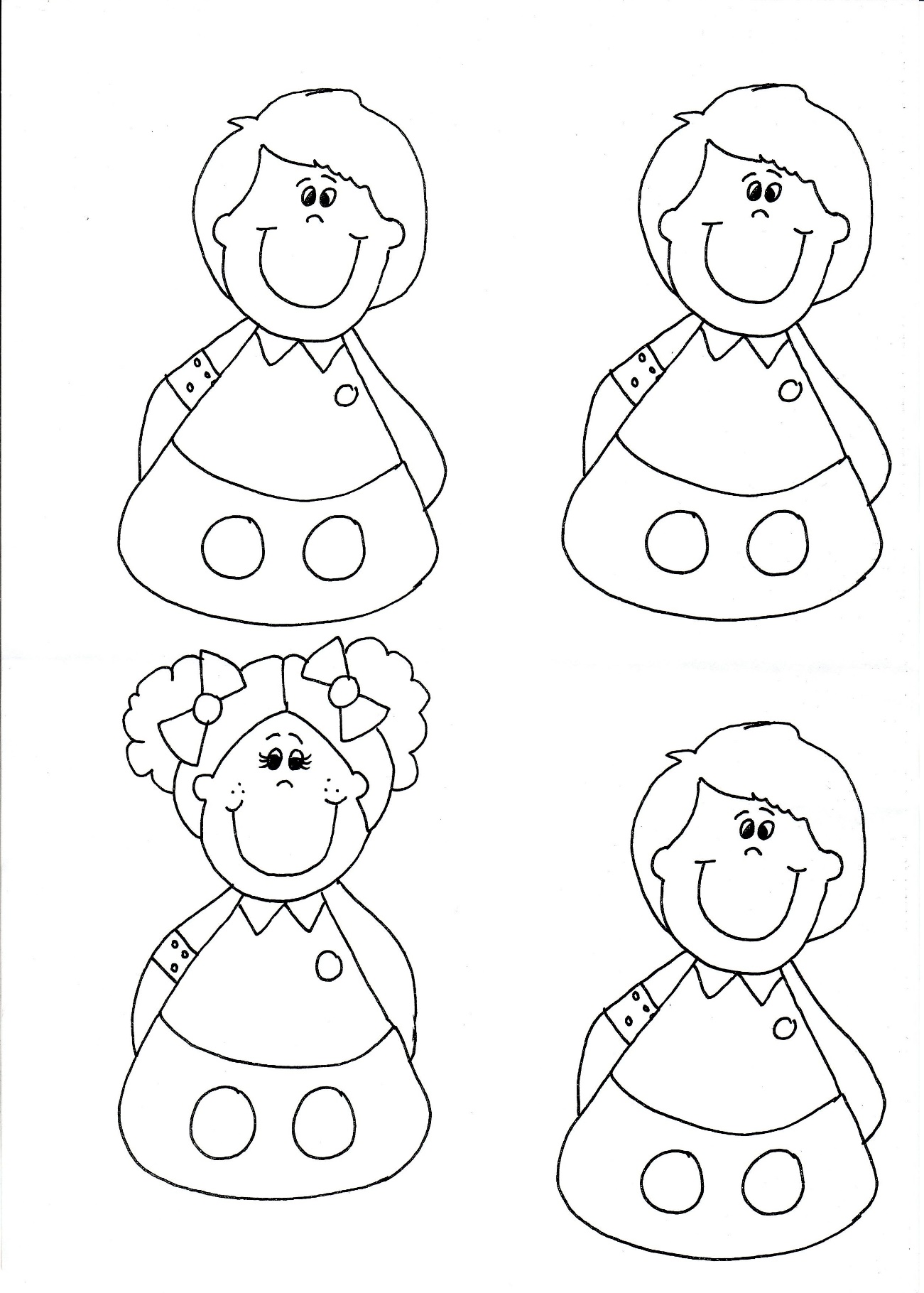 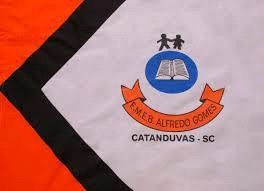 ESCOLA MUNICIPAL DE EDUCAÇÃO BÁSICA ALFREDO GOMES. DIRETORA: IVÂNIA AP. NORA.ASSESSORA PEDAGÓGICA: SIMONE ANDRÉA CARL. ASSESSORA TÉCNICA ADM.: TANIA M. N. DE ÁVILA. CNPJ – 78.502.697/0001-96 - FONE 3525 6555 BAIRRO CENTRO OESTECATANDUVAS – SC ANO 2021DISCIPLINA: LÍNGUA INGLESAPROFESSORA: VANICE DORÉ BISSANITURMA: 1º ANO SEQUÊNCIA AT SCHOOL - AULA 07NAME: _____________________________________